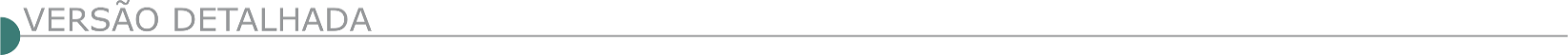 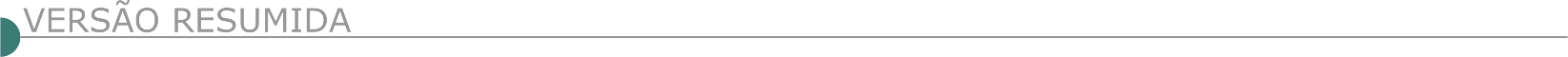 ESTADO DE MINAS GERAISPREFEITURA MUNICIPAL DE AIMORÉS PREFEITURA MUNICIPAL CONCORRÊNCIA Nº 005/2024Objeto: Execução da Obra de Construção Modular da Creche Municipal Teixeira Soares, localizada na Avenida Ferroviária, nº 1117, Bairro Triângulo, Município de Aimorés/MG, incluindo mão de obra e materiais. Abertura: 27/06/2024 às 08h00min... Melhores informações à Av. Raul Soares, nº 310, Centro, Aimorés/MG. Tel.: (33) 3267-1932, site: www.aimores.mg.gov.br e www.licitardigital.com.br.PREFEITURA MUNICIPAL DE AREADO - CONCORRÊNCIA Nº 06-24Objeto: Execução da obra de pavimentação asfáltica, drenagem pluvial e sinalização viária a ser realizada em três trechos de ruas (Rua Dr. Jaime Garcia Pereira, Rua Osório Maciel de Faria e Rua VIVILI Pereira), conforme condições e especificações contidas no Termo de Referência - Anexo I do Edital e seus anexos. A sessão pública desta Concorrência Eletrônica será realizada no dia28/06/2024 às 12:40 horas, proposta cadastrada até o dia 28/06/2024 às 12:30 horas, perante o sistema eletrônico para o- vido pelo (a) Portal de Compras Públicas no endereço eletrônico https://www.portaldecompraspublicas.com.br. O Edital estará disponível através dos Sites: https://www.portaldecompraspublicas.com.br, https://are-ado.mg.gov.br/ e no Portal Nacional de Contratações Públicas (PNCP). Informações pelo telefone (35) 3293-1333ou e-mail: compras@areado.mg.gov.br.PREFEITURA MUNICIPAL DE BAEPENDI - PREGÃO ELETRÔNICO Nº 0042/2024Objeto: Realização de pavimentação asfáltica, bem como a realização de operações de tapa buraco destinados a manutenção de vias de tráfego veicular no Município de Baependi-MG. Data e horário limite para cadastramento de propostas: 02/07/2024, às 08h25min. Os julgamentos das propostas de preços e habilitação ocorrerão no dia 02/07/2024, findo o prazo de protocolo das propostas, no endereço eletrônico www.licitardigital.com.br - Acesso identificado no link “licitações”, horário de Brasília-DF. Edital e informações complementares pelo telefone (35) 3343-3204; e-mail licitacoes@baependi.mg.gov.br; site: www.baependi.mg.gov.br.PREFEITURA MUNICIPAL DE BELA VISTA DE MINASCONCORRÊNCIA PUBLICA Nº 2/2024Objeto: Execução de Drenagem profunda e superficial e calçamento em pavimento Pré moldado nas Ruas do bairro Córrego Fundo inscrito no Programa BDMG Municípios 2021 - BDMG urbaniza. Data: até as 09h00min do dia 18/07/2024. Início da sessão e disputa de preços: 18/07/2024 às 09h30min. Referência de tempo: horário de Brasília. Local: portal AMM LICITA https://ammlicita.org.br/ Telefone de contato: (31) 3853-1271/1272 Obtenção do edital: www.belavistademinas.mg.gov.br.CONCORRÊNCIA PUBLICA Nº 3/2024Objeto: Obras de construção do centro Educacional com Amor no Bairro de Lages em Bela Vista de Minas de acordo com as especificações técnicas previstas em projeto. Data: até as 09h00min do dia 19/07/2024. Início da sessão e disputa de preços: 19/07/2024 às 09h30min. Referência de tempo: horário de Brasília. Local: portal AMM LICITA https://ammlicita.org.br/. Telefone de contato: (31) 3853-1271/1272. Obtenção do edital: www.belavistademinas.mg.gov.br.PREFEITURA MUNICIPAL DE BOCAINA DE MINAS - CONCORRÊNCIA N° 02/2024Objeto: Execução de obra de pavimentação em dois pontos no Povoado de Maringá - MG. A sessão pública desta Concorrência Eletrônica será realizada no dia02/07/2024 ás 09:00 horas, perante o sistema eletrônico provido pelo (a) Portal de Compras Públicas no endereço eletrônico https://www.portaldecompraspublicas.com.br. O Edital estará disponível através dos Sites: https://www.portaldecompraspublicas.com.br, https://www.bocainademinas.mg.gov.br/ e no Portal Nacional de Contratações Públicas (PNCP). Informações pelo telefone (32) 3294-1160ou E-mail: licitabocaina@gmail.com.PREFEITURA MUNICIPAL DE BURITIS - PREGÃO ELETRÔNICO Nº 29/2024Objeto: Execução de revestimento primário (encascalhamento) de estradas vicinais (Linha Taquaril BII 282 e Linha Serra da Sacada BII 190), no município de Buritis-MG, com abertura prevista para o dia 27/06/2024, a partir das 09h00min, maiores informações site: www.buritis.mg.gov.br e https://ammlicita.org.br/. Tel.: (38) 3662-5256. Av. Bandeirantes, nº 723, Bairro Centro.PREFEITURA MUNICIPAL DE CAMPO FLORIDO - CONCORRÊNCIA Nº 007/2024Obras de drenagem pluvial, trecho paralelo à BR262 no Bairro Vila Junqueira. A abertura dos envelopes ocorrerá no dia 26 DE junho DE 2024 as 09h00min horas. Quaisquer informações poderão ser obtidas pelo e-mail licitação@campoflorido.mg.gov.br. PREFEITURA MUNICIPAL DE CANAÃ - CONCORRÊNCIA ELETRÔNICA Nº 007/2024Objeto: Construção de cobertura de arquibancada do Estádio Onofre Gomes Barbosa. Data de Julgamento: 28/06/2024 às 08h15min. Edital disponível em: https://www.portaldecompraspublicas.com.br/, https://www.gov.br/pncp/pt-br e site oficial do Órgão. Mais informações: (31) 3892-1154.PREFEITURA MUNICIPAL DE CAPELA NOVA - PE 08/2024Objeto: Reforma dos prédios das escolas municipais. Recebimento das Propostas: 17:00h do dia 07/06/2024 até às 09:30h do dia 02/07/2024; Abertura e Julgamento das Propostas: 09:31h do dia 02/07/2024; Sessão de disputa: 10:01h do dia 02/07/2024. Edital na integra no site www.capelanova.mg.gov.br. Duvidas através do telefone (31) 37271171, licitar@capelanova.mg.gov.br ou diretamente na Prefeitura Municipal.PREFEITURA MUNICIPAL DE CAPUTIRA - CONCORRÊNCIA ELETRÔNICA Nº 002/2024Objeto: Reforma e ampliação da Escola Municipal Francisco Gomes, na Comunidade do Lopes, zona rural do Município, consistindo no fornecimento de mão de obra, materiais, equipamentos e quaisquer outros objetos inerentes à execução. Abertura: 18/07/2024 às 08h30min. Mais Informações pelo telefone: (31) 3873-5138, pelo site www.caputira.mg.gov.br ou pelo e-mail licitacao@caputira.mg.gov.br. Edital disponível na plataforma: https://novobbmnet.com.br.PREFEITURA MUNICIPAL DE CHAPADA GAÚCHA - CONC ELETRÔNICA Nº 5/2024Objeto: Serviço de retomada de obra const. Da quadra esc. Coberta 001/2013, com vestiário padrão FNDE, na cidade de Chapada Gaúcha - Mg. Julgamento: 28/06/2024 08h45min. Infor: http://www.chapadagaucha.mg.gov.br.PREFEITURA MUNICIPAL DE CONSELHEIRO PENA - CONCORRÊNCIA ELETRÔNICA N.º 007/2024Objeto: Reforma da unidade básica de saúde – UBS, do bairro Benevides. Data: 27/06/2024, às 09:00 Horas. O Edital e seus anexos estão à disposição dos interessados no site www.conselheiropena.mg.gov.br, no link “Licitações e no site www.licitardigital.com.PREFEITURA MUNICIPAL DE CORONEL XAVIER CHAVES - CONCORRÊNCIA ELETRÔNICA – 05/2024Objeto: Realização de reforma do prédio da câmara municipal de Coronel Xavier Chaves/Mg. Disputa: 26/06/2024, às 08h30min, na Plataforma LICITAPP https://camaradecoronelxavierchaves.licitapp.com.br//. O edital está disponível no site www.coronelxavierchaves.mg.gov.br, mais informações no tel.: (32) 3357-1235 / (32) 9 9199-6496 (Whatsapp). PREFEITURA MUNICIPAL DE DELFINÓPOLIS - CONCORRÊNCIA ELETRÔNICA Nº 001/2024Objeto: Construção da nova sede da câmara municipal de Delfinópolis/Mg. Torna público que no dia 28 de junho de 2024 às 09:00 horas, realizará no site www.slicx.com.br. Informações, esclarecimentos e aquisição deste Edital, estão à disposição dos interessados nos sites www.delfinopolis.mg.leg.br, www.slicx.com.br, www.pncp.gov.br ou na Sede da Câmara Municipal de Delfinópolis/MG, das 8 horas às 16 horas.PREFEITURA MUNICIPAL DE DIVINÓPOLISCONCORRÊNCIA ELETRÔNICA Nº. 90019/2024Objeto: Execução das obras de pavimentação asfáltica de vias e drenagem pluvial em diversos bairros no Município de Divinópolis-MG. Data e horário do início da disputa: 09h00min do dia 10/07/2024. Disponibilização do edital e informações no endereço eletrônico www.compras.gov.br e www.divinopolis.mg.gov.br. Contato: (37) 3229- 8127 / 3229-8128. CONCORRÊNCIA ELETRÔNICA Nº. 90014/2024Objeto: Execução das obras de pavimentação e revitalização da Orla do Lago das Roseiras, no Município de Divinópolis/MG. Data e horário do início da disputa: 09h00min do dia 09/07/2024. Disponibilização do edital e informações no endereço eletrônico www.compras.gov.br e www.divinopolis.mg.gov.br. Contato: (37) 3229-8127 / 3229-8128. PREFEITURA MUNICIPAL DE FREI GASPAR - CONCORRÊNCIA 07/24Objeto: Calçamento em pavimento intertravado em bloco sextavado na estrada de acesso a comunidade Cibrão, zona rural do mun. de Frei Gaspar. O Edital e demais informações no Prédio Sede da Prefeitura na Rua Francisco de Bessa Couto, S/Nº - Centro, no horário de 07:00 às 13:00hs, e-mail: licitacao.fg@gmail.com. Abertura: 26/06/24 Horário: 10:00hs.PREFEITURA MUNICIPAL DE GUARARÁ - CONCORRÊNCIA N° 001/2024Objeto: Contratação de Empresa para Pavimentação de Vias Urbanas no Município de Guarará que a partir das 09h30min do dia 27 de junho de 2024, na Plataforma BLL (https://bll.org.br). Para conhecimento de todos os interessados, publicando-se na forma da lei. PREFEITURA MUNICIPAL DE IBIÁCONCORRÊNCIA ELETRÔNICA 010/2024Objeto: Execução de obra de construção do canil/gatil municipal, localizado na zona rural de Ibiá/MG, incluindo materiais e mão de obra, conforme as especificações técnicas previstas no projeto básico e documentos de suporte para a contratação, que será realizada no dia 02/07/2024, às 08:30 (oito horas e trinta minutos) pelo site www.licitanet.com.br. Informações pelo telefone (34) 3631- 5754 – A aquisição do edital será através dos sites www.ibia.mg.gov.br e www.licitanet.com.br.PREFEITURA MUNICIPAL DE IBIA - CONCORRÊNCIA ELETRÔNICA Nº 11/2024Objeto: Execução de obra de Adequação do Salão de Eventos da Praça de Esportes (PEMARC) ao projeto contra Incêndio e Pânico, localizada na Rua 19, nº 276, Centro, na Cidade de Ibiá/MG, conforme as especificações técnicas previstas no projeto básico e documentos de suporte para a contratação, que será realizada no dia 27/06/2024, às 08:30 (oito horas e trinta minutos) pelo site www.licitanet.com.br. Informações pelo telefone (34) 3631-5754 - A aquisição do edital será através dos sites www.ibia.mg.gov.br e www.licitanet.com.br.PREFEITURA MUNICIPAL DE ITACARAMBI - CONCORRÊNCIA Nº 01/2024Objeto: contratação de empresa especializada em serviços de pavimentação asfáltica – (CBUQ) para a via principal da comunidade vargem grande do município de Itacarambi/Mg. A sessão pública dar-se-á por meio de Sistema Eletrônico no Portal de Licitações no endereço http://comprasbr.com.br com início do recebimento das propostas no dia 12/06/2024 a partir das 08h30mim, e fim do recebimento das propostas em 19/07/2024 às 08h 20min. A abertura das propostas e o INÍCIO DA SESSÃO DE DISPUTA DE PREÇOS ocorrerá às 08h 30min do dia 19/07/2024.PREFEITURA MUNICIPAL DE ITANHOMICONCORRÊNCIA Nº 006/2024Objeto: Execução de obra de construção de Capela Velório no Distrito de Edgard Melo. Os envelopes deverão ser protocolados na Prefeitura até às 08:30 h do dia 27/06/2024. O Edital se encontra à disposição dos interessados, que poderão adquiri-lo até o dia 26/06/2024, das 7:00 às 11:00 e das 12:00 às 16:00 h, junto à Comissão de Contratação, em sua sede à Avenida JK, nº 91 - Centro - Itanhomi/MG - CEP: 35.120-000, ou através do site: http://transparencia.itanhomi.mg.gov.br, também poderá ser solicitado através do e-mail: itanhomiprefeitura@gmail.com. Para maiores esclarecimentos entre em contato com a Comissão de Contratação, através do e-mail acima ou pelo telefone (33) 3231-1345. Aviso de Licitação: A Prefeitura Municipal de Itanhomi, torna público, para conhecimento de todos, que fará realizar no dia 27/06/2024, às 13:30 h. CONCORRÊNCIA Nº 007/2024Objeto: Execução de obra de construção de ponte no Distrito de São Francisco do Jataí. Os envelopes deverão ser protocolados na Prefeitura até às 13:30 h do dia 27/06/2024. O Edital se encontra à disposição dos interessados, que poderão adquiri-lo até o dia 26/06/2024, das 7:00 às 11:00 e das 12:00 às 16:00 h, junto à Comissão de Contratação, em sua sede à Avenida JK, nº 91 - Centro - Itanhomi/MG - CEP: 35.120-000, ou através do site: http://transparencia.itanhomi.mg.gov.br, também poderá ser solicitado através do e-mail: itanhomiprefeitura@gmail.com. Para maiores esclarecimentos entre em contato com a Comissão de Contratação, através do e-mail acima ou pelo telefone (33) 3231-1345.PREFEITURA MUNICIPAL DE ITAOBIMCONCORRÊNCIA ELETRÔNICA Nº 11/2024Objeto:  Prestação de serviços de recapeamento de vias públicas no Município. A abertura das Propostas de Preços dar-se-á no dia 02/07/2024 às 09 (nove) horas, local da sessão pública: plataforma de licitações www.licitardigital.com.br. Disponibilização do edital e informações nos endereços eletrônico www.licitardigital.com.br e www.itaobim.mg.gov.br. Contato: (033) 3734-1157 / 3734-1397 ou e-mail licitacao@itaobim.mg.gov.br.CONCORRÊNCIA ELETRÔNICA Nº 10/2024Objeto:  Prestação de serviços do calçamento/pavimentação de várias ruas nos bairros Lajedo Grande e Estação da Luz. A abertura das Propostas de Preços dar-se-á no dia 28/06/2024 às 09 (nove) horas, local da sessão pública: plataforma de licitações www.licitardigital.com.br. Disponibilização do edital e informações nos endereços eletrônico www.licitardigital.com.br e www.itaobim.mg.gov.br. Contato: (033) 3734-1157 / 3734-1397 ou e-mail licitacao@itaobim.mg.gov.br.PREFEITURA MUNICIPAL DE JEQUITIBÁ - CONCORRÊNCIA ELETRÔNICA Nº 07/2024Objeto:  Execução de obras de construção de 01 praça pública, construção de 01 ponto de para de ônibus, construção de 03 vestiários, revitalização de 02 quadras esportivas, instalação de playground nas comunidades rurais do município”.  Torna público aos interessados que no dia 27/06/2024 (quinta-feira) as 09:00 horas. A íntegra do edital com todas as exigências, condições e especificações estabelecidas para o processo licitatório, está à disposição dos interessados no setor de licitações da prefeitura Municipal de Jequitibá/MG, situada na Avenida Raimundo Ribeiro da Silva, nº 145 – Centro – Jequitibá/MG, ou no site oficial do município: www.jequitiba.mg.gov.br ou ainda no site de licitações Licitar Digital: www.licitardigital.com.br. Mais informações poderão ser obtidas através dos telefones (31) 2233 0100 - (31) 3717-6222.PREFEITURA MUNICIPAL DE MARIA DA FÉ - CONCORRÊNCIA ELETRÔNICA N° 007/2024Objeto: Execução de Obras de Pavimentação em Blocos sextavados de concreto e em Rua do Cemitério Municipal de Maria da Fé, Zona Urbana, totalizando a área de 1.740,44 m2, em atendimento Secretaria Municipal de Obras e Vias Públicas. Abertura: 16/07/2024 às 09:30h. O edital completo encontra-se no site: www.mariadafe.mg.gov.br.PREFEITURA MUNICIPAL DE MATERLÂNDIA - CONCORRÊNCIA 0004/2024Objeto: Execução de calçamento em bloquete sextavado nas Comunidades do bufão e Pinheiros, Município de Materlândia - MG. Abertura dia: 26/06/2024 08:00:00. Aos interessados, informação bem como Edital completo estará à disposição na plataforma digital de Licitações “Licitar Digital”, disponível no endereço eletrônico licitar. Digital, no Portal Nacional de Compras Públicas PNCP, no website da Prefeitura Municipal de Materlândia, disponível no endereço eletrônico www.materlandia.mg.gov.br, na Prefeitura Municipal de Materlândia/MG, situada na Praça Francelino Pereira, nº 10, Centro, ou através do telefone (33)99846-7992, de 12:00 as 17:00hs, ou pelo e-mail: licitacao@materlandia.mg.gov.br.PREFEITURA MUNICIPAL DE MONTE CARMELO - CONCORRÊNCIA Nº 04/2024Objeto: Contratação de Empresa para Prestação de Serviços de Engenharia, compreendendo serviços de Tapa Buraco, Recapeamento Asfáltico, Execução de Sarjetas em Diversas Ruas e Avenidas, e, Fornecimento de CBUQ, torna público que fará realizar no dia de 28/06/2024, às 09:00 horas, por meio eletrônico através do site www.licitanet.com.br no Setor de Licitações da Prefeitura Municipal de Monte Carmelo – MG. Atendendo à Solicitação da Secretaria Municipal de Infraestrutura e Serviços Urbanos e Rurais de Monte Carmelo-MG. Para obterem maiores informações os interessados poderão procurar o Setor de Licitações situado à Avenida Olegário Maciel, n° 129, 2º Andar, Bairro Centro – Monte Carmelo - MG, de 08:00 às 11:30, e de 13:30 às 17:00 ou ligue (34) 3842-5880 ou ainda pelo e-mail licitacao@montecarmelo.mg.gov.br. O edital resumido encontra-se a disposição dos interessados no site www.montecarmelo.mg.gov.br. Data do Edital: 11/06/2024.PREFEITURA MUNICIPAL DE PARÁ DE MINASCONCORRÊNCIA Nº 008/2024Objeto: Pavimentação e/ou recapeamento de vias urbanas no Bairro Vila Ferreira, neste município. Tipo: menor preço. Abertura: 27/06/24 às 09:10 horas. O edital poderá ser obtido na íntegra na Diretoria de Compras e Contratos ou através do site https://parademinas.mg.gov.br/licitacoes/ e https://novobbmnet.com.br.CONCORRÊNCIA Nº 007/2024Objeto: Construção de parque no Bairro São Pedro, neste município. Abertura: 26/06/24 às 09:10 horas. O edital poderá ser obtido na íntegra na Diretoria de Compras e Contratos ou através do site https://parademinas.mg.gov.br/licitacoes/ e https://novobbmnet.com.br.PREFEITURA MUNICIPAL DE PAULISTAS - CONCORRÊNCIA ELETRÔNICA Nº 02/2024Objeto: Execução de serviços ampliação do almoxarifado da farmácia de minas, localizada no Município de Paulistas/MG, incluso o fornecimento de material, mão de obra e equipamentos, nas condições e especificações que se encontram detalhadas nos memoriais descritivos, planilhas e projetos. Entrega das propostas no site: https://licitardigital.com.br. Início da Sessão Eletrônica dia 27 de junho de 2024 às 08h00min. Informações pelo e-mail: licitacao@paulistas.mg.gov.br. O Edital e demais anexos encontram-se disponíveis no site do Município: https://paulistas.mg.gov.br ou portal: https://licitardigital.com.br. Informações e esclarecimentos protocolados ou via e-mail: licitacao@paulistas.mg.gov.br. Em caso de discordância de informações entre o portal: https://licitardigital.com.br e o site oficial do Município: https://paulistas.mg.gov.br, prevalecerão as informações do site oficial: https://paulistas.mg.gov.br.PREFEITURA MUNICIPAL DE PERDIGÃO - CONCORRÊNCIA Nº 01/2024Objeto: Execução de obra de pavimentação asfáltica com C.B.U.Q (concreto betuminoso usinado a quente), elaborado para as ruas do bairro Prolongamento Nossa Senhora da Saúde: rua José Eustáquio Pinto, rua José Ovídeo Maia e rua José Francisco Elias e as ruas do bairro Nossa Senhora das Graças: Av. Maria Augusta de Jesus e rua Valter Caetano Pereira, a qual totaliza uma área a ser pavimentada de 3.116,732 m², levando-se em conta o desconto da sarjeta, nos termos do Convênio nº 14910003422024, firmado entre este Município e o estado de Minas Gerais. Recebimento das propostas: 28/06/2024 às 09h00min. A sessão ocorrerá na plataforma digital Licitar Digital. Mais informações pelo e-mail: licitacao@perdigao.mg.gov.br ou website: https://perdigao.mg.gov.br/arquivo/licitacoes.PREFEITURA MUNICIPAL DE PORTEIRINHA - CONCORRÊNCIA Nº 5/2024 Objeto: Execução de recapeamento asfáltico em trechos das ruas Olegário Maciel, Etelvino José da Silva, São Vicente de Paula e Mal. Floriano Peixoto. Recebimento da (s) proposta (s): 11/06/2024 às 09:00h até à abertura das propostas. Abertura da (s) proposta (s): 27/06/2024 às 09:00h. Local: Plataforma Licitar Digital, no site www.licitardigital.com.br. Edital disponível no sítio www.porteirinha.mg.gov.br. Informações pelo fone (38) 3831-1297 ou e-mail: licitacao@porteirinha.mg.gov.br.PREFEITURA MUNICIPAL DE PRUDENTE DE MORAIS - PREGÃO ELETRÔNICO Nº 13/2024Objeto: Mão de obra para manutenção e pequenas reformas de prédios públicos do Município de Prudente de Morais, considerando a necessidade de ajustes em algumas disposições do mencionado edital, para melhor compreensão dos interessados e maior transparência e lisura para todo o processo. A Abertura da sessão pública fica reagendada para o dia 27/06/2024 às 9h. A errata e o edital republicado podem ser adquiridos em: www.prudentedemorais.mg.gov.br. Informações: (31) 3711-1390 ou licitacoes@prudentedemorais.mg.gov.br.PREFEITURA MUNICIPAL DE RESENDE COSTA - CONCORRÊNCIA ELETRÔNICA Nº 006/2024Objeto: Execução da obra de construção de abrigos de passageiros em pontos de ônibus. Edital encontra-se à disposição dos interessados no site www.resendecosta.mg.gov.br ou e-mail licitacao@resendecosta.mg.gov.br. Inf.: (32) 3354.1366 – ramal 214. Data: 26/06/2024 às 08:00h.PREFEITURA MUNICIPAL DE SABINÓPOLISCONCORRÊNCIA ELETRÔNICA Nº 05/2024Objeto: Obra de construção de ponte mista (concreto e aço) sobre o Córrego Jacaré, em Sabinópolis/MG. Menor Preço Global. Abertura: 27/06/2024, no portal www.comprasbr.com.br. Maiores informações www.sabinopolis.mg.gov.br.CONCORRÊNCIA ELETRÔNICA Nº 6/2024Objeto: construção de ponte mista (concreto e aço) sobre o Ribeirão de Areia, em Sabinópolis/MG. Menor Preço Global. Abertura: 27/06/2024, no portal www.comprasbr.com.br. Maiores informações www.sabinopolis.mg.gov.br.PREFEITURA MUNICIPAL DE SÃO FRANCISCOCONCORRÊNCIA PÚBLICA ELETRÔNICA Nº 9/2024Objeto: Execução da Obra de Conclusão da Creche Tipo I - no Bairro Eldorado, conforme termo de compromisso PAC2-2765/2012, incluso o Fornecimento de Material, Mão de Obra e Equipamentos Necessários. Data de abertura: 26/06/2024 às 08:00 horas. Tipo de julgamento: Menor Preço Global. Modo de disputa: Aberto. Edital e maiores informações na sede da Prefeitura no horário de 07:00 as 13:00 horas ou através do site www.prefeituradesaofrancisco.mg.gov.br. CONCORRÊNCIA PÚBLICA ELETRÔNICA Nº 10/2024Objeto: Execução da Obra de Construção de Mureta de fechamento com alambrado da Escola Municipal Santa Marta, conforme projeto básico, memorial descritivo e demais complementares, convertidos em anexo do edital. Data de abertura: 26/06/2024 às 08:00 horas. Tipo de julgamento: Menor Preço Global. Modo de disputa: Aberto. Edital e maiores informações na sede da Prefeitura no horário de 07:00 as 13:00 horas ou através do site www.prefeituradesaofrancisco.mg.gov.brPREFEITURA MUNICIPAL DE SERRA AZUL DE MINAS - CONCORRÊNCIA 003/2024Objeto: Execução de pavimentação em bloquete sextavado de concreto, sarjetas meio fio de vias urbanas nas ruas, Padre Joviano, rua Santa Luzia e Rua João Dias da Paixão do município de Serra Azul de Minas, torna público, que realizará no dia 28/06/2024, às 09:00 horas. Entrega das propostas: até dia 28/06/2024 às 09:00. Abertura dia: 28/06/2024 às 09:00hs no site www.licitardigital.com.br, aos interessados, informação bem como edital completo estará à disposição na prefeitura municipal de Serra Azul de Minas/Mg, situada à Av. Geraldo Gomes De Brito, 94 - Centro, ou pelo telefone (038) 3547-1222, de 08:00 às 11:00h e de 13:00 às 17:00h e pelo e-mail: licita@serraazuldeminas.mg.gov.br, pelo site www.licitardigital.com.br.PREFEITURA MUNICIPAL DE SERRA DA SAUDADE - CONCORRÊNCIA ELETRONICA Nº 001/2024Objeto: Prestação de serviços de reforma em prédio público, que fará realizar, sob o número 001/2024, no dia 28/06/2024 a partir das 08:00 horas. Maiores informações e o edital completo poderão ser adquiridos através do e-mail serradasaudademg@gmail.com.PREFEITURA MUNICIPAL DE TABULEIRO – CONCORRÊNCIAObjeto: Construção da quadra poliesportiva do Bairro Santa Cecília do Município de Tabuleiro, que será realizada em sessão pública no dia 29/07/2024 às 09h00min, através do site da plataforma de compras Bolsa Nacional de Compras – www.bnc.org.br.PREFEITURA MUNICIPAL DE TAIOBEIRAS - CONCORRÊNCIA ELETRÔNICA Nº 5/2024Objeto: Execução, empreitada global menor preço, para pavimentação de vias públicas da Avenida João XXIII, bairro Planalto e da Avenida João da Cruz Santos, bairro Nilton Júnior, município de Taiobeiras, prazo de execução 05 meses, data da realização: 27 de junho de 2024, às 08:01min, na plataforma de Concorrência Eletrônica localizada no endereço eletrônico www.portaldecompraspublicas.com.br informações complementares através do site: www.taiobeiras.mg.gov.br.PREFEITURA MUNICIPAL DE UBERABACONCORRÊNCIA ELETRÔNICA Nº 22/2024Objeto: Construção do alambrado de proteção no entorno do campo de futebol, no Bairro Conjunto Alfredo Freire, em atendimento à Secretaria de Serviços Urbanos e Obras - SESURB. Tipo: Menor preço unitário. Recebimento das propostas por meio eletrônico: A partir das 16h do dia 14/06/2024. Fim do recebimento das propostas/Início da Disputa: Às 14h do dia 19/07/2024. Abertura da Sessão de Disputa de Preços: Às 15h do dia 19/07/2024. Valor estimado da licitação: R$ 385.109,71. Data-base do orçamento: 29/08/2023. Fonte de recursos: Recursos Não Vinculados de Impostos. Informações: O Edital da Concorrência Eletrônica nº 022/2024 estará disponível a partir das 16h do dia 14/06/2024 nos seguintes acessos: Portal eletrônico oficial do Município de Uberaba/MG, pelo link: https://prefeitura.uberaba.mg.gov.br/portalcidadao/; Portal Nacional de Compras Públicas (PNCP), pelo link: https://www.gov.br/pncp/pt-br; Plataforma eletrônica de licitações AMM LICITA (LICITAR DIGITAL), pelo link: https://ammlicita.org.br/. Demais informações podem ser obtidas pelo telefone: (34) 3318-0938 ou pelo e-mail: operacionalizacao.ucc@uberaba.mg.gov.br.CONCORRÊNCIA N° 24/2024Objeto: Reforma e ampliação da Unidade Saúde da Família Palmira Conceição, em atendimento à Secretaria da Saúde. Realização do certame: Tipo: Menor Preço/Empreitada por preço Global. Recebimento das propostas por meio eletrônico: A partir das 08 horas do dia 17/06/2024. Fim do recebimento das propostas/Início da Disputa: Às 09 horas do dia 03/07/2024. Abertura da Sessão de Disputa de Preços: Às 10 horas do dia 03/07/2024. Valor estimado da licitação: R$ 1.233.532,73. Informações: O Edital da Concorrência nº 24/2024 estará disponível a partir das 08 horas do dia 17/06/2024 através dos seguintes acessos: Portal eletrônico oficial do Município de Uberaba/MG, pelo link: https://prefeitura.uberaba.mg.gov.br/portalcidadao/. Portal Nacional de Compras Públicas (PNCP), pelo link: https://www.gov.br/pncp/pt-br. Plataforma eletrônica de licitações (Licitar Digital), pelo link: https://ammlicita.org.br/. Demais informações podem ser obtidas pelo telefone (34) 3331-2750/3331-2706/3331- 2710 e/ou e-mail: licitacao.sms@uberaba.mg.gov.br.CONCORRÊNCIA Nº 25/2024Objeto: Reforma e ampliação do centro de testagem e aconselhamento - CTA em atendimento à Secretaria da Saúde. Realização do certame: A concorrência, na forma eletrônica será realizada em sessão pública, por meio da INTERNET, mediante condições de segurança - criptografia e autenticação - em todas as suas, na Forma Eletrônica no endereço eletrônico https://ammlicita.org.br/. Data início recebimento de propostas: A partir das 10h do dia 20/06/2024. Recebimento de propostas: Até às 08h do dia 08/07/2024. Data de abertura das propostas/disputa: Às 09h do dia 08/07/2024, no endereço eletrônico acima indicado. Valor estimado da contratação: R$ 1.118.216,96. Modo de Disputa: Aberto e Fechado. Fonte de recurso – Vinculado. Informações: O Edital da Concorrência nº 25/2024 estará disponível a partir das 10h do dia 20/06/2024 através dos seguintes acessos: - Portal do Cidadão do Município de Uberaba/ MG [Aba TRANSPARÊNCIA] pelo link: ; Junto à plataforma eletrônica de licitações AMM LICITA, através do endereço eletrônico https://ammlicita.org.br/. Demais informações podem ser obtidas pelo telefone (34) 3331- 2750 e/ou e-mail: licitacao.sms@uberaba.mg.gov.br Toda e qualquer alteração que possivelmente ocorrer neste Edital, tais como errata, adendo, suspensão ou revogação, deverá ser consultada pelos pretensos licitantes no endereço eletrônico AMM Licita, bem como, no Portal do Cidadão do Município de Uberaba/MG. A Administração não se responsabilizará caso o pretenso licitante não acesse os canais informados e não visualize as possíveis mensagens e/ou alterações, consequentemente desconhecendo o teor dos avisos publicados. ESTADO DA BAHIAEMBASA - EMPRESA BAIANA DE ÁGUAS E SANEAMENTO S.A. –LICITAÇÃO Nº 075/24Objeto: Ampliação e melhoria do sistema de abastecimento de água para a cidade de Wenceslau Guimarães. Abertura de Propostas: 09/07/2024 às 15h. (Horário de Brasília-DF). Recursos Financeiros: Próprios. O Edital e seus anexos encontram-se disponíveis para download no site www.licitacoes-e.com.br. (Licitação BB nº: 1047034). O cadastro da proposta deverá ser feito no site www.licitacoes-e.com.br, antes da abertura da sessão pública. Informações através do e-mail: plc.esclarecimentos@embasa.ba.gov.br ou por telefone: (71) 3372-4756/4764. ESTADO DO MARANHÃOSUPERINTENDÊNCIA REGIONAL NO MARANHÃOPREGÃO ELETRÔNICO Nº 90137/2024Objeto: Execução dos Serviços Necessários de Manutenção Rodoviária (Conservação/Recuperação) na Rodovia Federal: BR - 226/MA; Trecho: Entr. BR-316 (A) (Div. PI/MA) (Teresina/Timon) - Divisa MA/TO Subtrecho: Entr. BR-316 (A) (Div. PI/MA) (Teresina/Timon) - Km 100 (Início de Pavimentação); Segmento: km 0,00 ao km 99,40; Extensão: 99,40 km, sobre jurisdição da Unidade Local de Caxias - MA.. Total de Itens Licitados: 1. Edital: 12/06/2024 das 08h00 às 12h00 e das 13h00 às 17h00. Endereço: Rua Jansen Müller, 37, Centro., Centro - São Luís/MA ou https://www.gov.br/compras/edital/393030-5-90137-2024. Entrega das Propostas: a partir de 12/06/2024 às 08h00 no site www.gov.br/compras. Abertura das Propostas: 26/06/2024 às 10h00 no site www.gov.br/compras. PREGÃO ELETRÔNICO Nº 90161/2024Objeto: Execução dos Serviços Necessários de Manutenção Rodoviária (Conservação/Recuperação) na Rodovia Federal: BR-316/MA; Trecho: Divisa PA/MA (Boa Vista do Gurupi) - Entr. BR-226 (B)/343 (A) (Div. MA/PI) (Timon/Teresina); Subtrecho: Entr MA-026 (Dezessete) - Entr. BR-226 (B)/343 (A) (Div. MA/PI) (Timon/Teresina); Segmento: km 521,26 (Pontilhão sobre o Riacho Malhado da Pedra) ao km 621,10; Extensão: 99,84 km, UL de Caxias - MA.. Total de Itens Licitados: 1. Edital: 12/06/2024 das 08h00 às 12h00 e das 13h00 às 17h00. Endereço: Rua Jansen Müller, 37, Centro., Centro - São Luís/MA ou https://www.gov.br/compras/edital/393030-5-90161-2024. Entrega das Propostas: a partir de 12/06/2024 às 08h00 no site www.gov.br/compras. Abertura das Propostas: 26/06/2024 às 15h00 no site www.gov.br/compras. DISTRITO FEDERALNOVACAP - COMPANHIA URBANIZADORA DA NOVA CAPITAL DO BRASIL – DIRETORIA ADMINISTRATIVA DEPARTAMENTO DE COMPRAS RETOMADA - LICITATÓRIO ELETRÔNICO Nº 007/2024Objeto: Execução de serviço de implantação de pavimento asfáltico em vias urbanas não pavimentadas em diversos locais do Distrito Federal, de conformidade com as especificações técnicas do Projeto Básico e no Edital e seus anexos - Valor estimado da contratação R$ 8.798.478,89 - processo nº 00112-00025044/2023-15. Nova data e horário da licitação: 03 de julho de 2024 - às 9h. O Departamento de Compras da NOVACAP torna público que realizará as licitações acima e que os novos Editais e seus anexos poderão ser retirados exclusivamente nos sites www.licitacoes-e.com.br e www.novacap.df.gov.br. Datas das últimas publicações no DODF nº 48, página 78, de 11.03.2024 e DODF nº 93 – página 115, de 16.05.2024 - respectivamente. Contatos e informações: telefones nº (061) 3403-2321 ou (061) 3403-2322 e e-mail dilic@novacap.df.gov.br. RETOMADA - LICITATÓRIO ELETRÔNICO Nº 021/2023Objeto: Contratação de empresa de engenharia para realização de obra de drenagem pluvial na SHIS QI e QL 28, Conjunto 8 e Avenida das Copaíbas - Lago Sul, de conformidade com as especificações técnicas do Projeto Básico e no Edital e seus anexos - Valor estimado da contratação R$ 18.807.252,66.ESTADO DE SANTA CATARINASUPERINTENDÊNCIA REGIONAL EM SANTA CATARINA - PREGÃO ELETRÔNICO Nº 90094/2024Objeto: Execução de esgotamento sanitário do Edifício Sede da Superintendência Regional do DNIT em Santa Catarina, localizado na Rua Doutor Álvaro Millen da Silveira, n° 104 Centro, Florianópolis/SC. Total de Itens Licitados: 1. Edital: 12/06/2024 das 08h00 às 12h00 e das 13h00 às 17h00. Endereço: Rua Álvaro Millen da Silveira, 104, Centro - Florianópolis/SC ou https://www.gov.br/compras/edital/393013-5-90094-2024. Entrega das Propostas: a partir de 12/06/2024 às 08h00 no site www.gov.br/compras. Abertura das Propostas: 28/06/2024 às 10h00 no site www.gov.br/compras.- PARCEIROS INSTITUCIONAIS –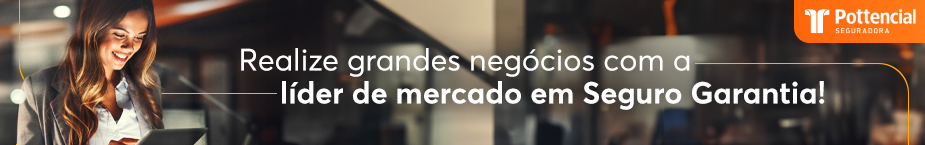 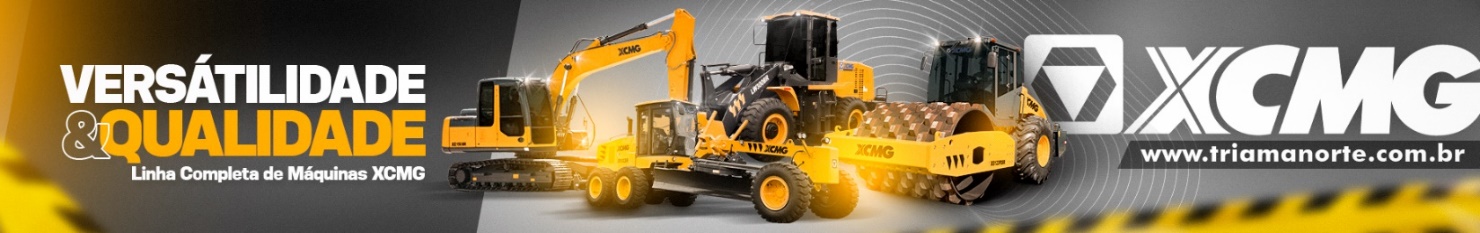 - PUBLICIDADE -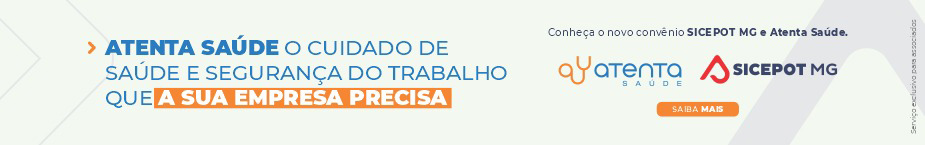 ÓRGÃO LICITANTE: COPASA-MGEDITAL: LICITAÇÃO Nº CPLI. 0620240040Endereço: Rua Carangola, 606, térreo, bairro Santo Antônio, Belo Horizonte/MG.Informações: Telefone: (31) 3250-1618/1619. Fax: (31) 3250-1670/1317. E-mail: cpli@copasa.com.br.Endereço: Rua Carangola, 606, térreo, bairro Santo Antônio, Belo Horizonte/MG.Informações: Telefone: (31) 3250-1618/1619. Fax: (31) 3250-1670/1317. E-mail: cpli@copasa.com.br.OBJETO: Execução, com fornecimento total de materiais, equipamentos, das obras e serviços de Implantação de Interceptor DN800mm em Tubo PEAD, na margem esquerda do Córrego Melancias, na sede do Município de Montes Claros / MG.DATAS: 1.2 O Período de encaminhamento da Proposta Comercial e da Documentação de Habilitação será do dia 11/06/24 até o dia 03/07/24 às 08:30 horas.Prazo de execução: 12 meses.VALORESVALORESValor Estimado da ObraCapital Social Igual ou SuperiorR$ 4.371.412,68-CAPACIDADE TÉCNICA: a) Rede de esgoto ou pluvial com diâmetro nominal (DN) igual ou superior a 800 (oitocentos); b) Construção civil e/ou reforma em edificações.CAPACIDADE TÉCNICA: a) Rede de esgoto ou pluvial com diâmetro nominal (DN) igual ou superior a 800 (oitocentos); b) Construção civil e/ou reforma em edificações.CAPACIDADE OPERACIONAL: a) Rede de esgoto ou pluvial com diâmetro nominal (DN) igual ou superior a 150 (cento e cinquenta) e com extensão igual ou superior a 400 (quatrocentos) m b) Rede de esgoto ou pluvial com tubulação de PVC e/ou manilha cerâmica e/ou concreto e/ou ferro fundido, com diâmetro nominal (DN) igual ou superior a 800 (oitocentos) e com extensão igual ou superior a 200 (duzentos) m; c) Fornecimento e lançamento de concreto armado com quantidade igual ou superior a 70 (setenta) m³; d) Transporte de material com quantidade igual ou superior a 54.500 (cinquenta e quatro mil e quinhentos) m³ x km; e) Contenção em bolsacreto e/ou rip rap e/ou gabião, com quantidade igual ou superior a 400 (quatrocentos) m³; f) Estrutura de escoramento de vala por qualquer processo, com quantidade igual ou superior a 2.300 (dois mil e trezentos) m²; g) Aterro compactado, com controle da compactação, com quantidade igual ou superior a 2.300 (dois mil e trezentos) m³.CAPACIDADE OPERACIONAL: a) Rede de esgoto ou pluvial com diâmetro nominal (DN) igual ou superior a 150 (cento e cinquenta) e com extensão igual ou superior a 400 (quatrocentos) m b) Rede de esgoto ou pluvial com tubulação de PVC e/ou manilha cerâmica e/ou concreto e/ou ferro fundido, com diâmetro nominal (DN) igual ou superior a 800 (oitocentos) e com extensão igual ou superior a 200 (duzentos) m; c) Fornecimento e lançamento de concreto armado com quantidade igual ou superior a 70 (setenta) m³; d) Transporte de material com quantidade igual ou superior a 54.500 (cinquenta e quatro mil e quinhentos) m³ x km; e) Contenção em bolsacreto e/ou rip rap e/ou gabião, com quantidade igual ou superior a 400 (quatrocentos) m³; f) Estrutura de escoramento de vala por qualquer processo, com quantidade igual ou superior a 2.300 (dois mil e trezentos) m²; g) Aterro compactado, com controle da compactação, com quantidade igual ou superior a 2.300 (dois mil e trezentos) m³.ÍNDICES ECONÔMICOS: CONFORME EDITAL. ÍNDICES ECONÔMICOS: CONFORME EDITAL. OBSERVAÇÕES: Para acesso ao sistema eletrônico, os interessados deverão credenciar-se pelo site www.copasa.com.br, obedecendo a todas as instruções nele contidas, antes da data de realização desta Licitação, definida no item 1.2 deste Edital. 1.4.2 Para o credenciamento deverá ser observado, especificamente, o item “Cadastro de Fornecedores” da página de instruções do site www.copasa.com.br. As informações complementares para credenciamento poderão ser obtidas pelos telefones: (31) 3250-1746 ou 3250-1597.OBSERVAÇÕES: Para acesso ao sistema eletrônico, os interessados deverão credenciar-se pelo site www.copasa.com.br, obedecendo a todas as instruções nele contidas, antes da data de realização desta Licitação, definida no item 1.2 deste Edital. 1.4.2 Para o credenciamento deverá ser observado, especificamente, o item “Cadastro de Fornecedores” da página de instruções do site www.copasa.com.br. As informações complementares para credenciamento poderão ser obtidas pelos telefones: (31) 3250-1746 ou 3250-1597.